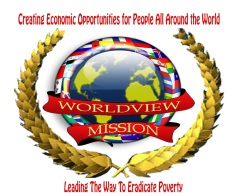 International day of peace celebration (IDP)26 September 20128pm – 10pmFamily Club, Khartoum, SudanIntroductionIn these days, Sudan is celebrating the signing of peace agreement with the republic of South Sudan, after the Public Referendum which leaded to the Separation of South Sudan in June 2011.  This peace agreement is a very important step towards peace building and development in the two countries. In this conjunction, the World View Mission (WM) Sudan celebrated the International Day of Peace on 26th September 2012, collaborating with regional and national NGOs.The program included speeches by the main organizer and the representative of the organizing NGOs who stressed on the importance of the international peace day in spreading peace culture in the world. The organizers signed peace declaration that urges the government, the civil community and the international community to encourage and support peace building efforts and stop the armed conflicts which leaded millions of people to death.The celebration was attended by 300 people from various categories, University Students, Social, Peace, and Political Activists, Artists and media. The guests of the programs included representatives from of foreign missions in Sudan and government officials.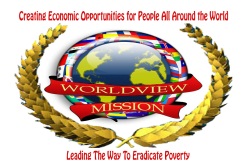 OrganizersThe main organizer and sponsor for this event were the Afro Arab Youth Council and the group of youth organizations:Worldview Mission (WM) SudanThe United Nation Association – SudanEducation without bordersGlobal change makers – SudanThe Arab African social interaction initiative Safari SudanGuests and VIPsThe Assistant of the president of Sudan H.E Abdulrahman Alsadiq Almahdi was invited to honor the celebration; the organizers received a phone call from him to accept his apology clarifying that at the same time he was in official trip to Adis Ababa to accompany the president of Sudan in signing the peace agreement with the republic of south Sudan.The representatives of foreign missions in Khartoum included: the embassy of Saudi Arabia, the embassy South Sudan, the high commission of Libya and the embassy of Kuwait were among the guests.Program7:30 – 8:00 	Arrival of guests 8:00 - 8:05	Recitation of Holy Quran8:05 – 8:15	Welcome Speech by Secretary General of the African Arab Youth Council8:15 -8:30	Address by the representative of the organizers8:30 – 8:45	Peace Documentary8:45 - 9:00	Honoring two Sudanese Peace figures9:00 – 9:20	Peace Song Performance9:20 - 9:30	Comedy show9:30 – 9:45	Address by the guest of honor 9:45 – 10:00	Signage of Peace Declaration by the OrganizersEnd of ProgramPictures: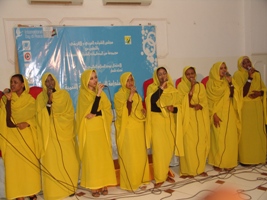 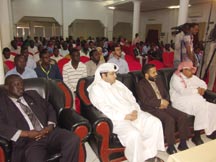 